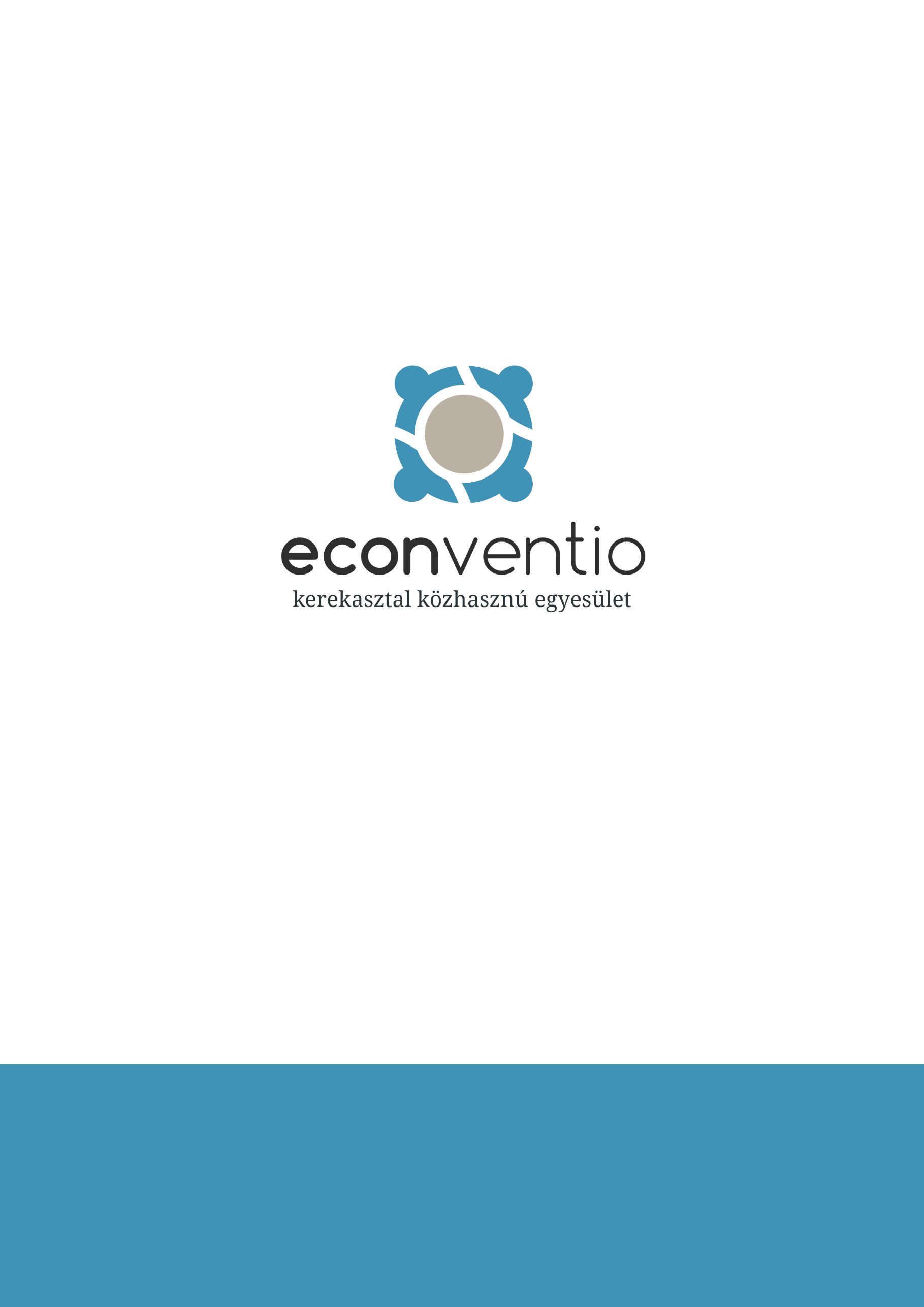 Az ECONVENTIO TESZT kitöltése regisztrációhoz kötött. A regisztráció az oldal jobb felső részén érhető el, itt kattintsunk a Regisztráció gombra: 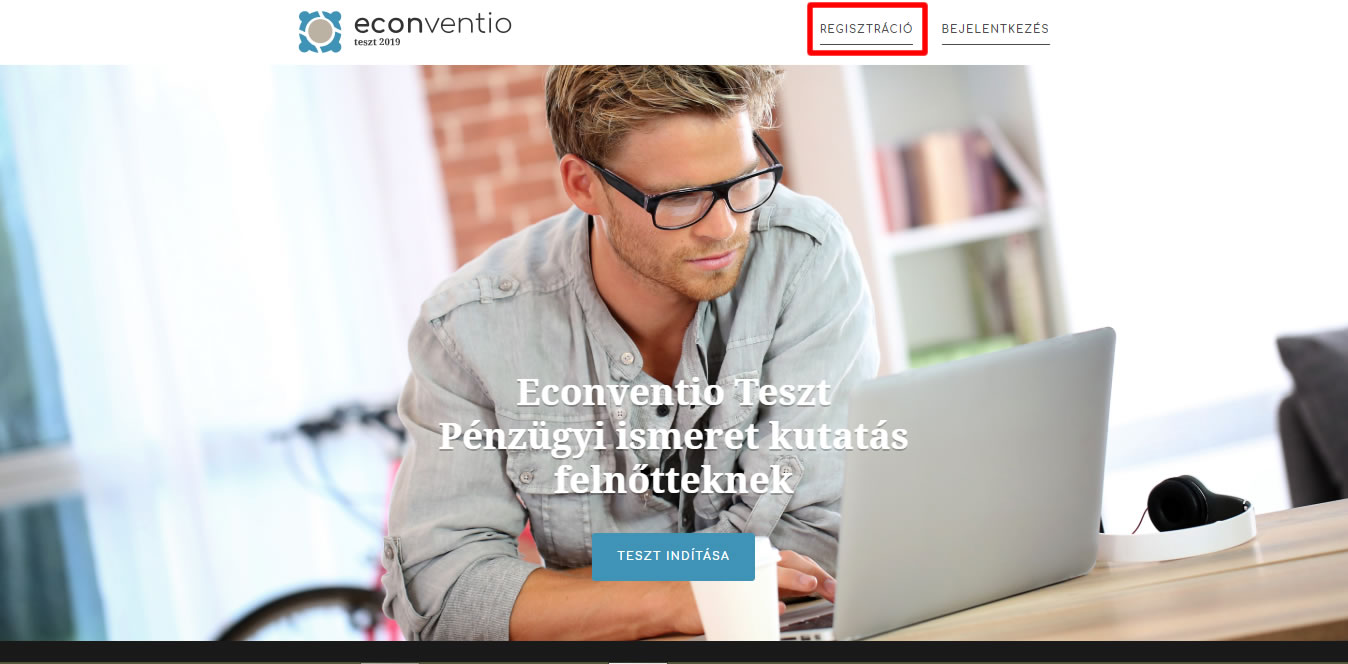 Ha már korábban megtörtént a regisztráció, akkor a Bejelentkezés gombra kattintva lehet bejelentkezni, és elérni a tesztet.RegisztrációTöltsük ki a regisztrációs űrlap egyes mezőit. A felhasználónév megadásakor figyeljünk, hogy az nem tartalmazhat ékezetes betűket, speciális karaktereket és szóközt.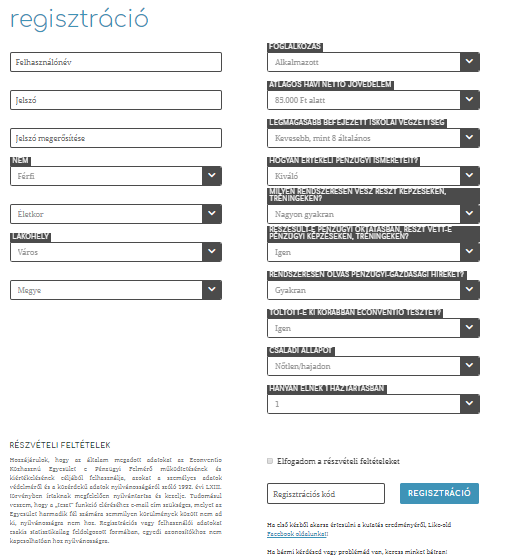 A kitöltés után el kell fogadni a részvételi feltételeket, melyek az űrlap alatt olvashatóak.A részvételi feltétel elfogadása alatt egy regisztrációs kódot kérünk. Ide a econventio szót kell beírni, enélkül a regisztráció nem lehetséges. Ha ez megtörtént, akkor kattintsunk a Regisztráció gombra. Regisztráció utánA regisztrációt követően ezt az üzenetet olvashatjuk: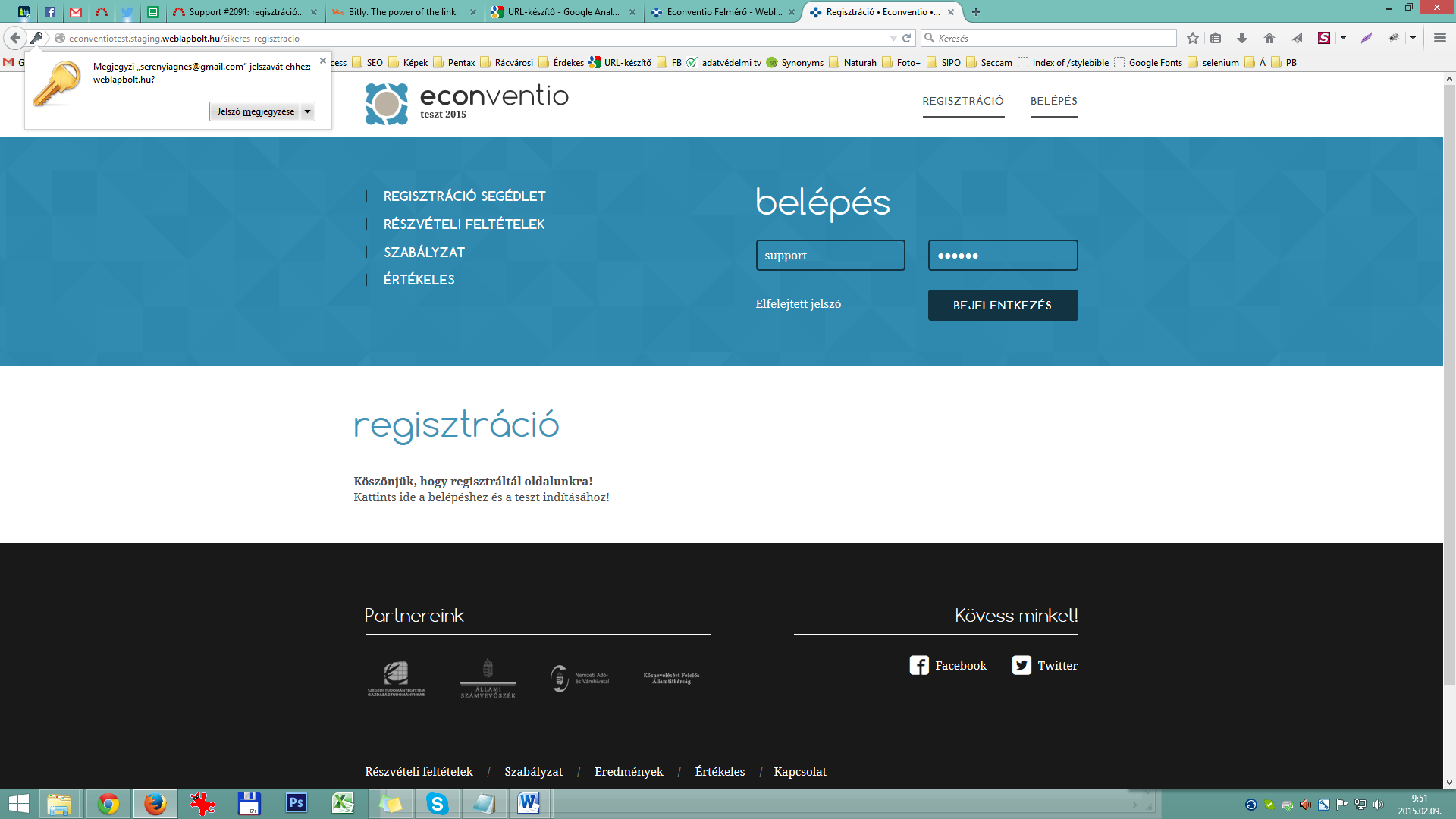 BelépésÍrja be a regisztrációkor megadott felhasználónevet és a jelszót a bejelentkezéshez majd kattintson a Bejelentkezés gombra.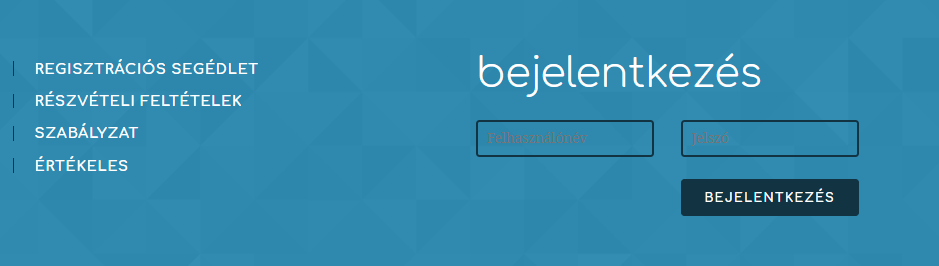 Sikeres bejelentkezés után a teszt kitöltéséhez kattintsunk a főoldalon a Teszt indítására gombra. 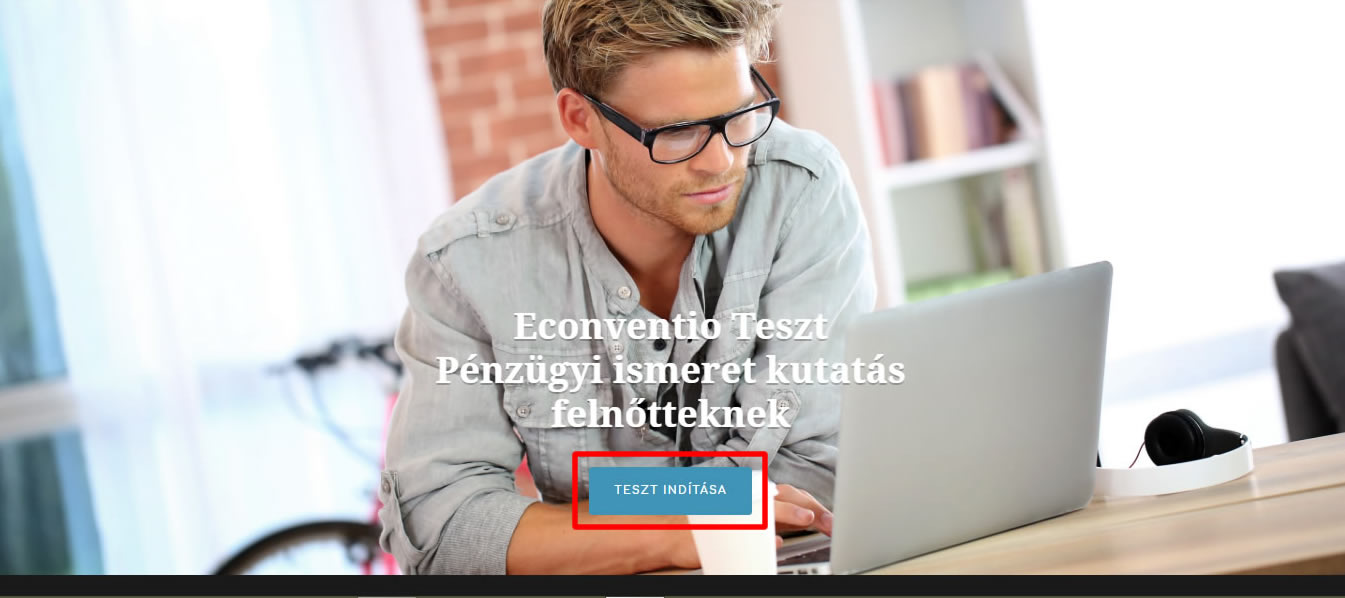 További kérdéssel, észrevétellel keressenek bizalommal!Sok sikert a teszthez!Kapcsolat:E-mail: info@econventio.hu Sápi Ákos: +36 20 961 7563 Kovács Katalin: +36 20 576 8000